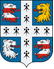 МЕСТНАЯ АДМИНИСТРАЦИЯМУНИЦИПАЛЬНОГО ОБРАЗОВАНИЯНИЗИНСКОЕ СЕЛЬСКОЕ ПОСЕЛЕНИЕМУНИЦИПАЛЬНОГО ОБРАЗОВАНИЯЛОМОНОСОВСКИЙ МУНИЦИПАЛЬНЫЙ РАЙОНЛЕНИНГРАДСКОЙ ОБЛАСТИ ПОСТАНОВЛЕНИЕот  21.03.2022 г.                                                                                                                     № 136О внесении изменений в постановление местной администрации МО Низинское сельское поселение от 17.06.2021 г. № 251 «Об утверждении порядка проведения антикоррупционной экспертизы постановлений администрации муниципального образования  Низинское сельское поселение» В соответствии с Федеральными законами от 06.10.2003 № 131-ФЗ «Об общих принципах организации местного самоуправления в Российской Федерации», Федеральными законами от 25 декабря 2008 года № 273-ФЗ «О противодействии коррупции», от 17 июля 2009 года  № 172-ФЗ 
«Об антикоррупционной экспертизе нормативных правовых актов и проектов нормативных правовых актов», Уставом МО Низинское сельское поселение, во исполнение Протеста Прокуратуры Ломоносовского района Ленинградской области от 15.02.2022 г. № 07-65-2022,  местная администрация МО Низинское сельское поселение ПОСТАНОВЛЯЕТ:Внести изменения в Порядок проведения антикоррупционной экспертизы постановлений администрации муниципального образования Низинское сельское поселение и их проектов, утвержденный постановлением местной администрации МО Низинское сельское поселение от 17.06.2021 г. № 251:дополнить часть 4 Порядка пунктом 4.4. следующего содержания:«Не допускается проведение независимой антикоррупционной экспертизы нормативных правовых актов (проектов нормативных правовых актов):1) гражданами, имеющими неснятую или непогашенную судимость;2) гражданами, сведения о применении к которым взыскания в виде увольнения (освобождения от должности) в связи с утратой доверия за совершение коррупционного правонарушения включены в реестр лиц, уволенных в связи с утратой доверия;3) гражданами, осуществляющими деятельность в органах и организациях, указанных в пункте 3 части 1 статьи 3 Федерального закона от 17.07.2009 № 172-ФЗ «Об антикоррупционной экспертизе нормативных правовых актов и проектов нормативных правовых актов»;4) международными и иностранными организациями;5) некоммерческими организациями, выполняющими функции иностранного агента»Настоящее Постановление подлежит обнародованию на официальном сайте МО Низинское сельское поселение и опубликованию в печатном издании в соответствии с Уставом МО Низинское сельское поселение.Настоящее Постановление вступает в день опубликования (обнародования).Контроль исполнения настоящего постановления оставляю за собой.Глава местной администрацииМО Низинское сельское поселение                                                                   Е.В. Клухина